№25                                                                                   21 марта 2023 годаПОСТАНОВЛЕНИЕО порядке установления особого противопожарного режима на территории Себеусадского сельского поселения В соответствии с Федеральными законами от 21.12.1994                      №69-ФЗ «О пожарной безопасности», от 06.10.2003 №131-ФЗ «Об общих принципах организации местного самоуправления в Российской Федерации»,                            Себеусадская сельская администрация п о с т а н о в л я е т: 1. Утвердить прилагаемый порядок установления особого противопожарного режима на территории Себеусадского сельского поселения.2. Контроль за исполнением настоящего постановления оставляю за собой.УТВЕРЖДЕНпостановлением Себеусадской сельской администрацииот 21 марта 2023 № 25Порядок установления особого противопожарного режима на территории Себеусадского сельского поселения1. Особый противопожарный режим на территории Себеусадского сельского поселения устанавливается с целью организации выполнения и осуществления мер пожарной безопасности, понижения уровня пожарной опасности, предотвращения возникновения природных и техногенных пожаров, требующих привлечения значительных сил и средств подразделений Государственной противопожарной службы, а также тушения крупных природных или техногенных пожаров, возникших на территории Себеусадского сельского поселения.2. Решение об установлении особого противопожарного режима на территории Себеусадского сельского поселения оформляется постановлением Себеусадской сельской администрации. 3. Основанием для принятия решения об установлении особого противопожарного режима являются: 1) Повышение пожарной опасности в результате наступления неблагоприятных климатических условий, в том числе:- повышение температуры воздуха до +300C и выше в течение семи суток;- понижение температуры воздуха до -300C и ниже в течение семи суток;- сильный ветер (в том числе смерчи и шквалы) со скоростью ветра в порывах 30 и более метров в секунду.2) Увеличение количества пожаров или случаев гибели, травмирования на пожарах людей на 15% и более по сравнению с показателями прошлого года.3) Возникновение массовых пожаров на территории Себеусадского сельского поселения(более 5 в день в течении 3 дней и более).4) Осложнение обстановки с лесными пожарами, угрожающими нормальной деятельности предприятий и граждан, создающими реальную угрозу жизни и здоровью людям, уничтожения их имущества.5) Возникновение 4-го или 5-го класса пожарной опасности в лесах по условиям погоды в соответствии с приказом Министерства сельского хозяйства Российской Федерации от 16 декабря 2008 г. № 532 «Об утверждении классификации природной пожарной опасности лесов и классификации пожарной опасности в лесах по условиям погоды, а также требований к мерам пожарной безопасности в лесах в зависимости от целевого назначения лесов, показателей природной пожарной опасности в лесах по условиям погоды».6) При других обстоятельствах, требующих неотложных мер по защите населения, организации тушения пожаров и проведению аварийно-спасательных работ. 4. В постановлении об установлении особого противопожарного режима должны быть указаны: - обстоятельства, послужившие основанием для принятия решения; - границы территории, на которой устанавливается особый противопожарный режим; - срок, на который устанавливается особый противопожарный режим; - дополнительные требования пожарной безопасности. 5. Основанием для принятия решения об отмене особого противопожарного режима на территории Себеусадского сельского поселения является стабилизация пожарной обстановки, установления погодных условий, способствующих снижению класса пожарной опасности. 6. Постановление об установлении особого противопожарного режима является обязательным для исполнения гражданами, организациями не зависимо от форм собственности и ведомственной принадлежности, осуществляющими свою деятельность на территории Себеусадского сельского поселения.7. Информация о введении особого противопожарного режима незамедлительно доводится до сведения населения Себеусадского сельского поселения через средства массовой информации и иными способами, позволяющими оперативно уведомить максимальное количество населения. РОССИЙ ФЕДЕРАЦИЙМАРИЙ ЭЛ РЕСПУБЛИКМОРКО МУНИЦИПАЛЬНЫЙРАЙОНВОЛАКСОЛА ЯЛЫСЕ АДМИНИСТРАЦИЙ425146, Марий Эл  Республик, Морко район, Волаксола ял, Колхозный урем, 4Телефон/факс  8 (83635) 9-35-87.Е-mail:adm_seb@mail.ru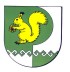 РОССИЙСКАЯ ФЕДЕРАЦИЯСЕБЕУСАДСКАЯ СЕЛЬСКАЯ  АДМИНИСТРАЦИЯ МОРКИНСКОГО МУНИЦИПАЛЬНОГО РАЙОНАРЕСПУБЛИКИ МАРИЙ ЭЛ425146, Республика Марий Эл, Моркинский район, д. Себеусад, ул. Колхозная, 4Телефон/факс  8 (83635) 9-35-87.Е-mail: adm_seb@mail.ruГлава Себеусадской сельской администрацииВ. И. Михайлов